INDICAÇÃO N.º 84/2020Ementa: Conserto no asfalto da Rua Guilherme Mamprim no bairro Jardim Pinheiros.Exma. Senhora Presidente.Justificativa:Tendo em vista as péssimas condições do asfalto na rua Guilherme Mamprim, no bairro Jardim Pinheiros, altura do numero 873,  o que provoca insegurança no tráfego, a Vereadora Mônica Morandi requer nos termos do art. 127 do regimento interno, que seja encaminhada ao Exmo. Prefeito Municipal a seguinte indicação:	Que seja realizado o conserto urgente do asfalto na localidade acima citada.  Valinhos, 28 de janeiro de 2020.____________________Mônica MorandiVereadoraFotos anexas.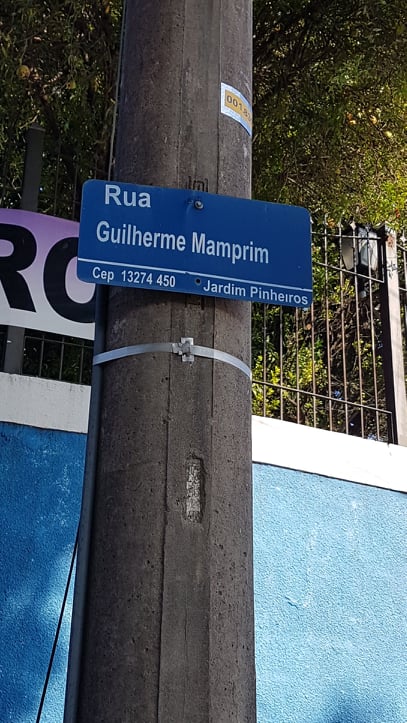 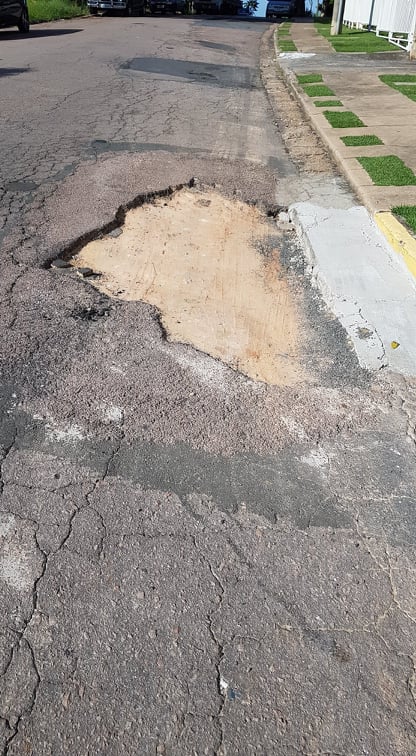 